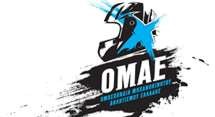 15 Δεκεμβρίου 2016 ΠΡΟΣΚΛΗΣΗ ΕΝΔΙΑΦΕΡΟΝΤΟΣ Η ΟΜΑΕ προσκαλεί κατασκευαστές ελαστικών kart, μέσω των νομικών ή φυσικών προσώπων που τα εκπροσωπούν στην Ελλάδα, σε διαγωνισμό για την προμήθεια ελαστικών kart που θα χρησιμοποιηθούν κατά αποκλειστικότητα από τους αγωνιζομένους σε όλους τους αγώνες του Πανελλήνιου Πρωταθλήματος και του Κυπέλλου Ελλάδας Karting τα έτη 2017, 2018 και 2019.Οι ενδιαφερόμενοι πρέπει να καταθέσουν σφραγισμένες προσφορές στα γραφεία της ΟΜΑΕ  που βρίσκονται στη διεύθυνση: Ολυμπιακό Αθλητικό Κέντρο Αθηνών - ΟΑΚΑ, Ποδηλατοδρόμιο (Α΄ Επίπεδο), Λ.Κηφισίας 37, ΤΚ 15123, Μαρούσι το αργότερο μέχρι τη Παρασκευή 13/1/2017 και ώρα 16:00. Πέρα από αυτή την ημερομηνία και ώρα, καμία πρόσφορα δε θα γίνει δεκτή. Οι προσφορές πρέπει να φέρουν με ευκρίνεια πάνω τους την επωνυμία του νομικού ή φυσικού προσώπου που τις καταθέτει, τη διεύθυνση της έδρας του, το ΑΦΜ και την ένδειξη ‘’Προσφορά για το διαγωνισμό ελαστικών Πανελλήνιου Πρωταθλήματος και Κυπέλλου Ελλάδας Karting 2017 - 2019’’. ΚΑΤΗΓΟΡΙΕΣ ΔΙΑΓΩΝΙΣΜΟΥ Ελαστικά slick για την κατηγορία 60 ΜΙΝΙ Ελαστικά slick για την κατηγορία JUNIORΕλαστικά slick για την κατηγορία SENIORΕλαστικά slick για την κατηγορία KZ3Ελαστικά slick για την κατηγορία CLUBΕλαστικά slick για την κατηγορία DD2Ελαστικά slick για την κατηγορία ΚΖ2Ελαστικά βροχής για την κατηγορία 60 ΜΙΝΙ Ελαστικά βροχής για την κατηγορία DD2 Ελαστικά βροχής για τις κατηγορίες JUNIOR, SENIOR, KZ3, CLUB, ΚΖ2ΤΕΧΝΙΚΕΣ ΠΡΟΔΙΕΓΡΑΦΕΣ ΑΝΑ ΚΑΤΗΓΟΡΙΑ Ελαστικά slick για την κατηγορία 60 ΜΙΝΙ Διαστάσεις μπροστά ελαστικών 	10 x 4.00 - 5 Διαστάσεις πίσω ελαστικών 	11 x 5.00 - 5Ελαστικά slick για την κατηγορία JUNIORCIK FIA 2017-2019 homologated, classification Option FΔιαστάσεις μπροστά ελαστικών 	10 x 4.50 ή 4.60 - 5Διαστάσεις πίσω ελαστικών 	11 x 7.10 - 5Ελαστικά slick για την κατηγορία SENIORCIK FIA 2017-2019 homologated, classification Option FΔιαστάσεις μπροστά ελαστικών 	10 x 4.50 ή 4.60 - 5Διαστάσεις πίσω ελαστικών 	11 x 7.10 - 5  Ελαστικά slick για την κατηγορία KZ3CIK FIA 2017-2019 homologated, classification Option FΔιαστάσεις μπροστά ελαστικών 	10 x 4.50 ή 4.60 - 5Διαστάσεις πίσω ελαστικών 	11 x 7.10 - 5  Ελαστικά slick για την κατηγορία CLUBShore hardness 55 ±5 (προδιαγραφές κατασκευαστή)Διαστάσεις μπροστά ελαστικών 	10 x 4.50 ή 4.60 - 5Διαστάσεις πίσω ελαστικών 	11 x 7.10 - 5  Ελαστικά slick για την κατηγορία DD2Shore hardness 50 ±5 (προδιαγραφές κατασκευαστή)Διαστάσεις μπροστά ελαστικών 	10 x 4.50 ή 4.60 - 5Διαστάσεις πίσω ελαστικών 	11 x 7.10 - 5  Ελαστικά slick για την κατηγορία ΚΖ2CIK FIA 2017-2019 homologated, classification Prime ZΔιαστάσεις μπροστά ελαστικών 	10 x 4.50 ή 4.60 - 5Διαστάσεις πίσω ελαστικών 	11 x 7.10 - 5Ελαστικά βροχής για την κατηγορία 60 ΜΙΝΙ Διαστάσεις μπροστά ελαστικών 	10 x 4.00 - 5Διαστάσεις πίσω ελαστικών 	11 x 5.00 - 5Ελαστικά βροχής για την κατηγορία DD2Διαστάσεις μπροστά ελαστικών 	10 x 4.20 ή 4.50 - 5 Διαστάσεις πίσω ελαστικών 	11 x 6.00 ή 6.50 - 5Ελαστικά βροχής για τις κατηγορίες JUNIOR, SENIOR, KZ3, CLUB, ΚΖ2CIK FIA 2017-2019 homologatedΔιαστάσεις μπροστά ελαστικών 	10 x 4.20 ή 4.50 - 5 Διαστάσεις πίσω ελαστικών 	11 x 6.00 ή 6.50 - 5ΣΤΟΙΧΕΙΑ ΠΡΟΣΦΟΡΩΝ ΔΙΑΓΩΝΙΣΜΟΥΟι ενδιαφερόμενοι έχουν το δικαίωμα να υποβάλλουν προσφορές για το σύνολο των κατηγοριών, είτε για μέρος αυτώνΟι προσφορές πρέπει να προσδιορίζουν τις κατηγορίες στις οποίες αναφέρονται με τα ίδια ονόματα που υπάρχουν στο παρόν κείμενο Οι προσφορές θα πρέπει ανά κατηγορία να έχουν μια τιμή που θα αναφέρεται σε σετ ελαστικών (δυο μπροστά και δυο πίσω ελαστικά), μια τιμή για μεμονωμένο μπροστά ελαστικό και μια τιμή για μεμονωμένο πίσω ελαστικό Οι τιμές θα πρέπει να είναι τελικές, δηλαδή να συμπεριλαμβάνουν κάθε είδους φόρους, τέλη, ΦΠΑ, μεταφορικά, δασμούς εισαγωγής και οποιαδήποτε άλλη πιθανή επιβάρυνσηΟι τιμές θα πρέπει να ισχύουν για την αγορά των ελαστικών στον τόπο τέλεσης του αγώνα από αθλητές που συμμετέχουν στον αγώναΟι ίδιες τιμές θα πρέπει να ισχύουν για την αγορά των ελαστικών στην έδρα του προμηθευτή από αθλητές (θα πρέπει να επιδείξουν το αθλητικό τους δελτίο) για χρήση των ελαστικών εκτός αγωνιστικών διοργανώσεων Οι ενδιαφερόμενοι δεν έχουν το δικαίωμα να σχετίσουν τις προσφερόμενες τιμές με οποιασδήποτε μορφής προϋπόθεση ΔΙΑΔΙΚΑΣΙΑ ΑΞΙΟΛΟΓΗΣΗΣ ΔΙΑΓΩΝΙΣΜΟΥ Η επιτροπή αξιολόγησης θα αποτελείται από τα μέλη της επιτροπής karting της ΟΜΑΕ και τον Αντιπρόεδρο του ΔΣ της ΟΜΑΕ, δικηγόρο κ. Ιωάννη Μεσημέρη. Σε περίπτωση κωλύματος του τελευταίου το ΔΣ της ΟΜΑΕ θα ορίσει άλλο νομικόΟι προσφορές θα αποσφραγίσουν από την επιτροπή αξιολόγησης της ΟΜΑΕ αμέσως μετά την λήξη της προθεσμίας υποβολής τουςΟι προσφορές δε θα αξιολογηθούν αποκλειστικά με βάση τη τιμή. Η αξιολόγηση θα γίνει βάσει της τιμής των προϊόντων, της καταλληλότητας των προϊόντων για την αντίστοιχη κατηγορία λαμβανομένης υπόψη την μέχρι σήμερα παρουσία του ελαστικού στην Ελλάδα και στο εξωτερικό, τις πρόσθετες παροχές των ενδιαφερομένων προς τους αγωνιζομένους και την ΟΜΑΕ και τη εμπειρία των ενδιαφερομένων στην παροχή παρόμοιων υπηρεσιώνΟι ενδιαφερόμενοι των οποίων οι προσφορές θα εγκριθούν, θα κληθούν άμεσα να υπογράψουν με την ΟΜΑΕ σύμβαση προμήθειας και θα αναφέρονται στο παρόν κείμενο σαν προμηθευτέςΗ επιτροπή αξιολόγησης δεν έχει την υποχρέωση να αιτιολογήσει γιατί ενέκρινε ή απέρριψε κάποια από τις προσφορέςΗ υποχρέωση της ΟΜΑΕ περιορίζεται στην αποκλειστική χρήση των ελαστικών στους αγώνες του Πανελλήνιου Πρωταθλήματος και Κυπέλλου Ελλάδας Karting τα έτη 2017, 2018 και 2019Η ΟΜΑΕ διατηρεί το δικαίωμα να διακόψει τη σύμβαση προμήθειας στο τέλος κάθε έτους για το οποίο ισχύει η σύμβαση αν: ο προμηθευτής δεν ανταποκριθεί σε κάποια από τις υποχρεώσεις του όπως αυτές περιγράφονται στο τμήμα «ΥΠΟΧΡΕΩΣΕΙΣ ΠΡΟΜΗΘΕΥΤΩΝ»η ΟΜΑΕ κρίνει ότι το προϊόν που διέθεσε ο προμηθευτής δεν αποδείχθηκε κατάλληλο για την αντίστοιχη κατηγορίαΗ ΟΜΑΕ διατηρεί το δικαίωμα να επεκτείνει τη σύμβαση προμήθειας σε επιπλέον αγώνες που θα προκηρύξει τα έτη 2017, 2018, 2019 ή σε επιπλέον κατηγορίες που θα προκηρυχτούν στο Πανελλήνιο Πρωτάθλημα και το Κύπελλο Ελλάδας Karting από αυτές που αναφέρονται ΥΠΟΧΡΕΩΣΕΙΣ ΠΡΟΜΗΘΕΥΤΩΝΟι προμηθευτές θα πρέπει να έχουν έως 10/2/2017 επαρκές στοκ από όλα τα ελαστικά που επιλέχτηκαν ώστε να καλύψουν τις ανάγκες των αγωνιζόμενωνΟι προμηθευτές θα πρέπει να έχουν τουλάχιστον έναν εκπρόσωπο τους σε όλους τους αγώνες του Πανελλήνιου Πρωταθλήματος και του Κυπέλλου Ελλάδας Karting με αποκλειστική του αρμοδιότητα να καλύπτει τις ανάγκες των αθλητών. Ο εκπρόσωπος δεν θα μπορεί να ασκεί, κατά τη διάρκεια των αγώνων, άλλη εμπορική ή αγωνιστική δραστηριότητα πέρα από την εκπροσώπηση του προμηθευτήΟι προμηθευτές θα πρέπει να έχουν την τεχνική δυνατότητα και τα κατάλληλα όργανα ώστε να συνδράμουν τη διοργάνωση σε σχέση με τον έλεγχο για την εγκυρότητα και καταλληλότητα των ελαστικών σε όλους τους αγώνες του Πανελλήνιου Πρωταθλήματος και Κυπέλλου Ελλάδας Karting Οι προμηθευτές θα πρέπει κατά τη διάρκεια της χρονιάς να διατηρούν επαρκές στοκ ελαστικών ώστε να καλύπτουν τις ανάγκες των αγωνιζόμενων τόσο για τους αγώνες που αναφέρονται στην παρούσα προκήρυξη όσο και για τις προπονήσεις τους Οι προμηθευτές θα πρέπει να καταθέσουν έως 10/2/2017 στην ΟΜΑΕ ένα μπροστά και ένα πίσω ελαστικό σαν δείγμα αναφοράςΕΓΓΥΗΣΕΙΣ ΠΡΟΜΗΘΕΥΤΩΝΜε την υπογραφή της σύμβασης προμήθειας με την ΟΜΑΕ οι προμηθευτές θα πρέπει να καταθέσουν  εγγυητική επιστολή καλής εκτέλεσης τραπέζης 3.000 ευρώΓίνονται δεκτές εγγυητικές επιστολές του Ταμείου Παρακαταθηκών και Δανείων προς  διευκόλυνση των προμηθευτώνΆλλης μορφής εγγύηση θα αξιολογηθεί κατά περίπτωση από την επιτροπή και αν εξασφαλίζει τα συμφέροντα αγωνιζομένων και Ομοσπονδίας θα γίνεται δεκτήΗ εγγυητική επιστολή ή άλλης μορφής εγγύηση θα επιστραφεί με τη λήξη της συμβάσεως που θα υπογραφείΗ ΟΜΑΕ έχει την ευχέρεια να παρακρατήσει μέρος ή το σύνολο της εγγύησης σε περίπτωση που ο προμηθευτής δεν ανταποκριθεί σε κάποια από τις υποχρεώσεις του, όπως επίσης και   να  αναζητήσει κάθε θετική ζημία την οποία θα υποστούν οι αθλητές από την μη προσήκουσα εκτέλεση της υποχρέωσης του προμηθευτή (όπως π.χ. διαφορά τιμής αγοράς κ.λ.π.)